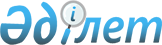 О внесении изменений в приказ Министра финансов Республики Казахстан от 30 апреля 2015 года № 293 "Об утверждении Правил проведения аудита по налогам и предоставления аудиторского заключения по налогам"Приказ Министра финансов Республики Казахстан от 6 мая 2021 года № 433. Зарегистрирован в Министерстве юстиции Республики Казахстан 12 мая 2021 года № 22740
      ПРИКАЗЫВАЮ:
      1. Внести в приказ Министра финансов Республики Казахстан от 30 апреля 2015 года № 293 "Об утверждении Правил проведения аудита по налогам и предоставления аудиторского заключения по налогам" (зарегистрирован в Реестре государственной регистрации нормативных правовых актов под № 11244) следующие изменения:
      преамбулу изложить в следующей редакции: 
      "В соответствии с подпунктом 18-1) статьи 7 Закона Республики Казахстан "Об аудиторской деятельности" ПРИКАЗЫВАЮ:";
      в Правилах проведения аудита по налогам и предоставления аудиторского заключения по налогам, утвержденных указанным приказом:
      заголовок главы 1 изложить в следующей редакции:
      "Глава 1. Общие положения";
      пункт 1 изложить в следующей редакции:
      "1. Настоящие Правила проведения аудита по налогам и предоставления аудиторского заключения по налогам (далее – Правила) разработаны в соответствии с подпунктом 18-1) статьи 7 Закона Республики Казахстан "Об аудиторской деятельности" (далее – Закон) в целях применения статей 60 и пункта 6 статьи 140 Кодекса Республики Казахстан "О налогах и других обязательных платежах в бюджет" (Налоговый кодекс) (далее – Налоговый кодекс).";
      заголовок главы 2 изложить в следующей редакции:
      "Глава 2. Условия проведения аудита по налогам";
      заголовок главы 3 изложить в следующей редакции:
      "Глава 3. Порядок оформления результатов аудита по налогам";
      пункт 11 изложить в следующей редакции:
      "11. Аудиторское заключение составляется в трех экземплярах.
      Один экземпляр аудиторского заключения в течение 3 (трех) рабочих дней со дня его составления аудиторская организация вручает аудируемому субъекту. 
      Второй экземпляр аудиторского заключения остается у аудиторской организации.
      Третий экземпляр аудиторского заключения направляется в орган государственных доходов по месту нахождения аудируемого субъекта по запросу органа государственных доходов в рамках проводимых мер налогового контроля, а также в соответствии с пунктами 12 и 13 настоящих Правил.";
      заголовок главы 4 изложить в следующей редакции:
      "Глава 4. Порядок предоставления аудиторского заключения по налогам органу государственных доходов";
      пункт 12 изложить в следующей редакции:
       "12. Аудиторское заключение предоставляется аудиторской организацией в орган государственных доходов по месту нахождения аудируемого субъекта в течение 5 (пяти) рабочих дней со дня вручения аудируемому субъекту такого заключения.
      Данное положение распространяется на проведение аудита по налогам в целях применения аудируемым субъектом статьи 60 Налогового кодекса.";
      приложение изложить в новой редакции согласно приложению к настоящему приказу.
      2. Комитету государственных доходов Министерства финансов Республики Казахстан в установленном законодательством Республики Казахстан порядке обеспечить:
      1) государственную регистрацию настоящего приказа в Министерстве юстиции Республики Казахстан;
      2) размещение настоящего приказа на интернет-ресурсе Министерства финансов Республики Казахстан;
      3) в течение десяти рабочих дней после государственной регистрации настоящего приказа в Министерстве юстиции Республики Казахстан представление в Департамент юридической службы Министерства финансов Республики Казахстан сведений об исполнении мероприятий, предусмотренных подпунктами 1) и 2) настоящего пункта.
      3. Настоящий приказ вводится в действие по истечении десяти календарных дней после дня его первого официального опубликования.                          Аудиторское заключение по налогам
      ____________________                   _____________ 
       (место составления)                               (дата)
      Аудиторской организацией,____________________________________________  
                               (наименование аудиторской организации, БИН)  
__________________________________________________________________________
на основании договора на проведение аудита по налогам от  "__" ________ 20__ года 
проведен аудит по налогам в отношении  
________________________________________________________________________, 
 (Ф.И.О. (при его наличии)  индивидуального предпринимателя, наименование 
юридического лица-резидента, индивидуальный идентификационный номер или бизнес-идентификационный номер) 
в соответствии с Кодексом Республики Казахстан "О налогах и других обязательных 
платежах в бюджет" (Налоговый  кодекс), Законом Республики Казахстан "Об аудиторской 
деятельности" и иными нормативными правовыми актами Республики Казахстан и 
составлено аудиторское заключение по налогам за период с "__" _______ 20__ года по "__"  _______20__ года.
      Аудит по налогам начат __________ Аудит по налогам окончен __________  
                               (дата)                                     (дата)
      Виды налогов и других обязательных платежей в бюджет, проверяемый период, код 
бюджетной классификации (далее – КБК), охваченные аудитом по налогам:
      ____________________________________________________________________
      ____________________________________________________________________
      ____________________________________________________________________
      Контактные телефоны аудируемого субъекта: телефоны, факс:
      _____________________________________________________________________
      Перечень документов, предоставленные в ходе аудита по налогам:
      _____________________________________________________________________
      _____________________________________________________________________
      Перечень документов, не предоставленные в ходе аудита по налогам:
      ____________________________________________________________________
      ____________________________________________________________________                    1. Общие сведения об аудируемом субъекте
      1. Свидетельство о государственной регистрации в качестве индивидуального 
предпринимателя: серия _____; номер _____ дата выдачи "__" _______ ____ года.
      2. Свидетельство о государственной регистрации/перерегистрации юридического 
лица: серия _____; номер _____ дата выдачи "__" _____ __ года.
      3. Режим налогообложения: __________________________________________
      4. Организационно-правовая форма: ___________________________________
      5. Состоит на учете:________________________________________________  
(наименование и код органа государственных доходов, дата постановки на учет)
      6. Свидетельство налогоплательщика: серия _____; номер _____ дата выдачи "__" ____ года.
      7. Состоит на учете по НДС:
      выдано______________________________________серия _____; номер ____ дата 
выдачи "__" _______ ____ года, дата постановки на учет "__" _______ ____ года,  дата 
снятия с учета "__" _______ ____ года.
      8. Учредители (участники):_________________________________________
 (Ф.И.О. (при его наличии) учредителей (участников) ИИН, наименование юридического 
лица учредителя БИН, сумма уставного капитала, доля участия в %)
      9. Адрес аудируемого субъекта (юридический):______________________
      Почтовый индекс:_______________________________________________
      Область/район:_________________________________________________
      Город/Район:___________________________________________________
      Поселок/Село:__________________________________________________
      Улица/Микрорайон:______________________________________________
      Номер дома:____________________________________________________
      Квартира/комната:_______________________________________________
      Адрес аудируемого субъекта (фактический):
      Почтовый индекс:________________________________________________
      Область/район:__________________________________________________
      Город/Район:____________________________________________________
      Поселок/Село:___________________________________________________
      Улица/Микрорайон:______________________________________________
      Номер дома:____________________________________________________
      Квартира/комната:_______________________________________________
      10. Должностными лицами в периоде охваченной аудитом по налогам 
являлись:____________________________________________________________  
(Руководитель Ф.И.О. (при его наличии), ИИН, период, бухгалтер ИИН,  период)
      11. Сведения о банковских счетах:__________________________________
 (наименование банка, БИН, БИК, № счета, вид счета валюты, дата открытия и закрытия)
      12. Коэффициент налоговой нагрузки (КНН): период с __________ по __________, 
КНН = ____%, при этом исчислено налога _____ тенге на СГД в размере __________ тенге.
      13. Сведения о предыдущей налоговой проверке и (или) аудита по налогам:
_____________________________________________________________________________
      ________________________________________________________________________
 (№, дата акта, Ф.И.О. (при его наличии) исполнителя, место проведения, период и вид 
проверки (аудита по налогам), сумма доначисленных (исчисленных) налогов, платежей, 
штрафов и пени, принятые меры для устранения нарушений)
      14. Сведения о наличии лицензируемых и разрешенных видов деятельности:
      ____________________________________________________________________
      ____________________________________________________________________
      (№, дата выдачи, приостановления, отзыва, прекращения лицензии, орган выдачи, 
лицензируемый и разрешенный вид деятельности).
      15. Сведения о фактических видах деятельности:__________________________
      ____________________________________________________________________
      16. Сведения о реорганизации:_________________________________________
      17. Сведения о регистрационном учете в качестве электронного налогоплательщика:
_________________________________________________________________________
      18. Сведения о регистрационном учете аудируемого субъекта по отдельным видам деятельности:
_________________________________________________________________________
      19. Сведения о структурных подразделениях (филиалы и представительства):
      ____________________________________________________________________
      20. Сведения о регистрационных данных контрольно-кассовая машина с ФП:
__________________________________________________________________________
      21. Сведения о регистрационных данных терминалов оплаты
      ____________________________________________________________________
      22. Сведения о ранее установленных нарушениях по регистрационным данным 
аудируемого субъекта по объектам налогообложения и объектам связанным с налогообложением:
      ____________________________________________________________________
      ____________________________________________________________________
      23. Сведения о юридических лицах в которых аудируемый субъект является собственником (участником):
___________________________________________________________________________
      _____________________________________________________________________                          2. Сведения аудита по налогам
      Настоящим аудитом по налогам установлено следующее:
      1. Приостановление (продление, возобновление) деятельности:
      ____________________________________________________________________
      2. Совокупный годовой доход и общий оборот по реализации товаров, работ и услуг 
аудируемого субъекта согласно формам налоговых отчетности по корпоративному 
(индивидуальному) подоходному налогу и налогу на добавленную стоимость за 
соответствующие налоговые периоды:
      ____________________________________________________________________
      ____________________________________________________________________
      3. Приобретенные товары, работы и услуги аудируемого субъекта согласно формам 
налоговых отчетностей по корпоративному (индивидуальному) подоходному налогу и 
налогу на добавленную стоимость за соответствующие налоговые периоды:
      ___________________________________________________________________
      _____________________________________________________________________
      4. Сведения о реестре полученных и выданных счетов-фактур и перечень актов 
выполненных работ аудируемого субъекта за проверяемый период аудита по налогам, с 
подтверждением аудируемого субъекта за соответствующие налоговые периоды :
      ____________________________________________________________________
      ____________________________________________________________________
      5. Количество работников и начисленные суммы их доходов согласно формам 
налоговых отчетностей аудируемого субъекта за соответствующие налоговые периоды:
      ____________________________________________________________________
      ____________________________________________________________________
      6. Результаты сверки инвентаризации налоговых отчетностей и лицевых счетов 
аудируемого субъекта:
      ____________________________________________________________________
      ____________________________________________________________________  
                   (№ и дата приема налоговой отчетности)
      7. Результаты аналитического отчета "Пирамида":
      ____________________________________________________________________
      ____________________________________________________________________
      8. Сведения об участии аудируемого субъекта в государственных закупках:
      ____________________________________________________________________
      ____________________________________________________________________
      9. Ранее не устраненные нарушения, выявленные органами государственных доходов 
в отношении аудируемого субъекта по результатам камерального контроля и принятые меры 
по их устранению в ходе аудита по налогам:
      ____________________________________________________________________
      ____________________________________________________________________
      10. Движение денежных средств по кассе, банковским счетам и контрольно-кассовым 
машинам с фискальной памятью аудируемого субъекта:
      ____________________________________________________________________
      ____________________________________________________________________ 
       (№ счета, валюта счета, обороты, сальдо на начало и на конец календарного года)
      11. Результаты направленных запросов по контрагентам аудируемого субъекта в ходе аудита по налогам:
      ____________________________________________________________________
      ____________________________________________________________________
      12. Результаты направленных запросов уполномоченным органам и организациям о 
наличии объектов налогообложения и объектов связанных с налогообложением аудируемого 
субъекта в ходе аудита по налогам:
      ____________________________________________________________________
      ____________________________________________________________________
      13. Информация по экспортно-импортным операциям аудируемого субъекта в ходе аудита по налогам:
      _____________________________________________________________________
      _____________________________________________________________________
 (Ф.И.О. (при его наличии), наименование участника внешнеэкономической деятельности, 
общая сумма таможенной стоимости (количество объектов) за соответствующие налоговые периоды)
      14. Информация о наличии операции аудируемого субъекта со лжепредприятиями, о 
сделках признанных судом совершенным субъектом без намерения осуществления 
предпринимательской деятельности, расходов по сделке, признанной судом 
недействительной, об операциях с контрагентами, регистрация которых признана судом 
недействительной, сведения об операциях с контрагентами, признанные бездействующими:
      ____________________________________________________________________
      ____________________________________________________________________
      (Ф.И.О. (при его наличии) индивидуального предпринимателя, наименование 
юридического лица, ИИН/БИН, №, даты судебных актов, признания бездействующих 
налогоплательщиков и суммы операции по контрагентам)
      15. Информация о дебиторской и кредиторской задолженности аудируемого субъекта:
      ____________________________________________________________________
      ____________________________________________________________________
      (Ф.И.О. (при его наличии), физического лица, индивидуального предпринимателя, 
наименование юридического лица, ИИН/БИН, обороты, сальдо на начало и на конец 
соответствующих периодов)
      16. Сведения о перемене лиц и прекращении обязательств в договорах и сделках 
(цессии, уступках требований, взаимозачете, зачет встречных требований, прощение долга, 
отступное, новация, прекращение обязательства невозможностью исполнения, и так далее) 
аудируемого субъекта:
      ____________________________________________________________________
      ____________________________________________________________________
      17. Сведения по операциям с нерезидентами аудируемого субъекта:
      ____________________________________________________________________
      ____________________________________________________________________
      (Ф.И.О. (при его наличии), наименование нерезидентов, налоговые периоды, код вида 
доходов, номер и дата договора (контракта), сумма начисленных и выплаченных доходов)
      18. Сведения о взаимосвязанных сторонах аудируемого субъекта:
      ____________________________________________________________________
      ____________________________________________________________________
      (Ф.И.О. (при его наличии) физического лица, индивидуального предпринимателя, 
наименование юридического лица, ИИН/БИН)  
      19. Сведения о представлении аудируемым субъектом дополнительной налоговой 
отчетности с изменениями и дополнениями за период, по которому срок исковой давности 
истекает менее чем через один календарный год, в части начисления и (или) пересмотра 
исчисленной суммы налогов и других обязательных платежей в бюджет, а также в части переноса убытков:
      ____________________________________________________________________
      ____________________________________________________________________    
      20. Сведения, переданные аудиторской организацией в соответствии с Законом 
Республики Казахстан "О противодействии легализации (отмыванию) доходов, полученных 
преступным путем, и финансированию терроризма" аудируемого субъекта:
      _____________________________________________________________________
      _____________________________________________________________________  
                         (№, дата направленного документа)
      21. Дополнительные сведения: 
      ____________________________________________________________________
      ____________________________________________________________________
      ____________________________________________________________________                          3. Результаты аудита по налогам                                        Приложение № 1
      Корпоративный подоходный налог с юридических лиц-резидентов, за исключением 
поступлений от организаций нефтяного сектора (КБК______) ____ год (период с __________ по __________).
      Режим налогообложения: __________________________________________.
      Орган государственных доходов, в котором должны быть произведены 
исчисления:_____________________________________________________________________.
      Доходы:
      Расходы (вычеты):
      Перенесенные убытки и корректировки:
      Расчет налогооблагаемого дохода:
      Расхождения:______________________________________________________ 
                               (сумма расхождений в тенге);
      Исчисленные (уменьшенные) суммы налогов и убытков:_________________
      Всего исчислено налога по статье:____________________________________  
       (сумма исчисленных (уменьшенных) налогов и убытков в тенге, период)
      Причины расхождения и основание для исчисления налогов:
      _________________________________________________________________
      _________________________________________________________________
      Доказательства:
      _________________________________________________________________
      _________________________________________________________________                                Приложение № 2
      Индивидуальный подоходный налог с доходов, не облагаемых у источника выплаты 
(КБК ________) _______ год (период с ________ по __________).
      Режим налогообложения _____________________________________.
      Орган государственных доходов в котором должны быть исчисления______.
      Доходы:
      Расходы (вычеты):
      Перенесенные убытки и корректировки:
      Необлагаемые обороты:
      Расчет налогооблагаемого дохода:
      Расхождения:______________________________________________________  
                         (сумма расхождений в тенге);
      Исчисленные (уменьшенные) суммы налогов и убытков:_________________
      Всего исчислено налога по статье:____________________________________  
             (сумма исчисленных (уменьшенных) налогов и убытков в тенге, период)
      Причины расхождения и основание для исчисления налогов:
      _________________________________________________________________
      _________________________________________________________________
      Доказательства:
      _________________________________________________________________
      __________________________________________________________________                                Приложение № 3
      Налог на добавленную стоимость на произведенные товары, выполненные работы и 
оказанные услуги на территории Республики Казахстан (КБК______) ____ год __ квартал 
(период с __________ по __________).
      Режим налогообложения:__________________________________________
      Орган государственных доходов, в котором должны быть произведены 
исчисления___________________.
      Начисления по НДС:
      НДС относимый в зачет:
      Расчет НДС:
      Расхождения:_________________________________________________________  
                               (сумма расхождений в тенге);
      Исчисленные (уменьшенные) суммы налогов и платежей:___________________
      Всего исчислено налога по статье:_______________________________________  
                   (сумма исчисленных (уменьшенных) налогов в тенге, период)
      Причины расхождения и основание для исчисления налогов:
      ________________________________________________________________
      _________________________________________________________________
      Доказательства:____________________________________________________
      _________________________________________________________________                                      Приложение № 4
      Индивидуальный подоходный налог с доходов, облагаемых у источника выплаты 
(КБК ______) _______ год квартал (период с ________ по __________).
      Режим налогообложения ________________________________________
      Орган государственных доходов, в котором должны быть произведены 
исчисления_____________________________.
      По данным аудируемого субъекта:
      Количество работников: __; Фонд оплаты труда: __
      По данным аудита по налогам:
      Количество работников: __; Фонд оплаты труда: __
      Расчет индивидуального подоходного налога:
      Расчет индивидуального подоходного налога (продолжение):
      Ежемесячный расчет индивидуального подоходного налога:
            Ежемесячный расчет индивидуального подоходного налога (продолжение):
      Расхождения:______________________________________________________  
                                     (сумма расхождений в тенге);
      Исчисленные (уменьшенные) суммы налогов: __________________________
      Всего исчислено налога по статье:_____________________________________  
             (сумма исчисленных (уменьшенных) налогов в тенге, период)
      Причины расхождения и основание для исчисления налогов:
      _________________________________________________________________
      Доказательства:
      _________________________________________________________________                                      Приложение № 5
      Прочие виды налогов и платежей (КБК ______) ____ год__ квартал (с __________ по __________).
      Режим налогообложения _________________________________________.
      Орган государственных доходов, в котором должны быть произведены исчисления 
__________________.
      Единицы измерения объекта налогообложения:______
      Расчет прочих налогов и платежей:
      Расхождения:______________________________________________________  
                               (сумма расхождений в тенге)
      Исчисленные (уменьшенные) суммы налогов, платежей: ______________
      Всего исчислено налога по статье:
      ______________________________________________________________
      (сумма исчисленных (уменьшенных) налогов, платежей в тенге, период)
      Причины расхождения и основание для исчисления налогов:
      _________________________________________________________________
      Доказательства:
      _________________________________________________________________                                Приложение № 6
      Заполняется при отсутствии налогооблагаемой базы
      1) Отчетный период: _____________________________________________
      2) Виды налогов и платежей (КБК):_________________________________
      3) Действующий вид налогов и платежей:___________________________
      4) Режим налогообложения:________________________________________
      5) Орган государственных доходов, в котором должны быть произведены исчисления 
(код ОГД):_________________________________________________
      По данным аудиторского заключения:
      При аудите по налогам по вопросу правильности исчисления за период c _____ по 
______ нарушений и расхождений не установлено, в связи с отсутствием налогооблагаемой базы.
      Заполняется при осуществлении безлицензионной деятельности
      1) Отчетный период: _____________________________________________
      2) Виды налогов и платежей (КБК):_________________________________
      3) Действующий вид налогов и платежей:___________________________
      4) Режим налогообложения:_______________________________________
      5) Орган государственных доходов, в котором должны быть произведены исчисления 
(код ОГД):____________
      По данным аудиторского заключения:
      При аудите по налогам по вопросу правильности исчисления за период c _____ по ______ нарушений и расхождений не установлено, в связи с отсутствием налогооблагаемой базы.                                Приложение № 7
      Корпоративный подоходный налог с юридических лиц-резидентов, за исключением 
поступлений от организаций нефтяного сектора (КБК ______) (индивидуальный подоходный 
налог с доходов, не облагаемых у источника выплаты КБК ______).
      Социальный налог (КБК ____) ____ год __ квартал (с ______по _______).
      Режим налогообложения _________________________________________.
      Орган государственных доходов, в котором должны быть произведены 
исчисления________________.
      Расчет налога для субъектов малого бизнеса:
      Расхождения:___________________________________________________  
                               (сумма расхождений в тенге)
      Исчисленные (уменьшенные) суммы налогов: _______________________
      Всего исчислено налога по статье:__________________________________  
                   (сумма исчисленных (уменьшенных) налогов в тенге, период)
      Причины расхождения и основание для исчисления налогов:
      _________________________________________________________________
      Доказательства:
      _________________________________________________________________                                      Приложение № 8
      Виды подакцизных товаров (КБК____):________год (с ______ по ______).
      Режим налогообложения _________________________________________.
      Орган государственных доходов, в котором должны быть произведены исчисления __________________.
      Акциз:
      Расхождения:___________________________________________________  
                                     (сумма расхождений в тенге);
      Исчисленные (уменьшенные) суммы налогов: _________________________
      Всего исчислено налога по статье:___________________________________ 
                   (сумма исчисленных (уменьшенных) налогов в тенге, период)
      Причины расхождения и основание для исчисления налогов:
      _________________________________________________________________
      Доказательства:
      _________________________________________________________________                                Приложение № 9
      Фиксированный налог (КБК ____) ___ год __ квартал (с _____ по _____).
      Режим налогообложения _________________________________________.
      Орган государственных доходов, в котором должны быть произведены исчисления __________________.
      Фиксированный налог:
      Расхождения:_____________________________________________________  
                               (сумма расхождений в тенге);
      Исчисленные (уменьшенные) суммы налогов: _______________________
      Всего исчислено налога по статье:__________________________________  
                   (сумма исчисленных (уменьшенных) налогов в тенге, период)
      Причины расхождения и основание для исчисления налогов:
      _________________________________________________________________
      Доказательства:
      _________________________________________________________________                                Приложение № 10
      Налог на игорный бизнес (КБК ___) ___ год __ квартал (с ____ по ___).
      Режим налогообложения _________________________________________.
      Орган государственных доходов, в котором должны быть произведены исчисления _____________________.
      Налог на игорный бизнес:
      Расчет налога на игорный бизнес:
      Расхождения:___________________________________________________  
                                     (сумма расхождений в тенге);
      Исчисленные (уменьшенные) суммы налогов: _______________________
      Всего исчислено налога по статье:__________________________________  
             (сумма исчисленных (уменьшенных) налогов в тенге, период)
      Причины расхождения и основание для исчисления налогов:
      _________________________________________________________________
      Доказательства:
      _________________________________________________________________                                Приложение № 11*
      Расшифровка доходов и расходов некоммерческих организаций ______ год 
(с _________ по _______).
      Всего поступление активов, в том числе кредитов и авансов полученных:
      Всего поступление активов, в том числе кредитов и авансов полученных (продолжение):
      Всего расходов периода:
      Всего расходов периода (продолжение):
      * Примечание: Данное приложение заполняется по некоммерческим организациям. 4. Заключение
      По результатам аудита по налогам выявлены следующие обязательства по исчислению и уплате налогов и других обязательных платежей в бюджет, исчислению, удержанию, перечислению обязательных пенсионных взносов, обязательных профессиональных пенсионных взносов, исчислению и уплате социальных отчислений:
      Информация о выявленных нарушениях по результатам аудита по налогам, и об их 
устранении аудируемым субъектом в ходе аудита по налогам
      ____________________________________________________________________
      ____________________________________________________________________
      ____________________________________________________________________
      ____________________________________________________________________
      ____________________________________________________________________
      ____________________________________________________________________
      Приложение к аудиторскому заключению на ____ листах.
      Лица, проводившие аудит по налогам:
      ____________________________________________________________________
      (Ф.И.О. (при его наличии) аудиторов-исполнителей, подпись, №, дата выдачи 
квалификационного свидетельства).
      Аудиторское заключение по налогам получил (-а):
      _______________________________________________________________
      (Ф.И.О. (при его наличии) аудируемого субъекта и (или) представителя, подпись, дата)
      Аудиторское заключение по налогам вручено аудируемому субъекту:
      _________________________________________________________________
      (Ф.И.О. (при его наличии) должностного лица аудиторской организации, подпись, дата)
      Аудиторское заключение по налогам отправлено аудируемому субъекту:
      ____________________________________________________________________
      (документ, подтверждающий факт отправки и (или) получения, нарочно, заказным 
письмом с уведомлением).
      Расшифровка аббревиатур:
      КБК - код бюджетной классификации;
      БИК - банковский идентификационный номер;
      БИН - бизнес-идентификационный номер;
      МРЗП - минимальный размер зароботной платы;
      СГД - совокупный годовой доход;
      ИИН - индивидуальный идентификационный номер;
      ИПН - индивидуальный подоходный налог;
      КПН - корпоративный подоходный налог;
      НДС - налог на добавленную стоимость;
      ОПВ - обязательные пенсионные взносы;
      ОГД - орган государственных доходов;
      КНН - коэффициент налоговой нагрузки;
      Ф.И.О. - фамилия, имя, отчество;
      ФП - фискальная память.
					© 2012. РГП на ПХВ «Институт законодательства и правовой информации Республики Казахстан» Министерства юстиции Республики Казахстан
				
      Министр финансов 
Республики Казахстан 

Е. Жамаубаев
Приложение к приказу
Министра финансов
Республики Казахстан
от 6 мая 2021 года № 433Приложение к Правилам 
проведения аудита по налогам и  
предоставления аудиторского 
заключения по налогамУтверждаю:
Руководитель аудиторской организации 
____________________________
____________________________
(Ф.И.О. (при его наличии) 
руководителя, подпись, 
наименование аудиторской 
организации, №, дата выдачи лицензии)Форма
№
Наименование доходов
По данным аудируемого субъекта
По данным аудита по налогам
Отклонение
№
Наименование расходов
По данным аудируемого субъекта
По данным аудита по налогам
Отклонение
№
Наименование убытков
По данным аудируемого субъекта
По данным аудита по налогам
Отклонение
№
Наименование статьи расчета
По данным аудируемого субъекта
По данным аудита по налогам
Отклонение
1
Совокупный годовой доход после корректировки
2
Всего вычетов (по расходам)
3
Всего перенесенные убытки и корректировки
4
Налогооблагаемый доход (с учетом корректировки)
5
Убыток (с учетом корректировки и перенесенных убытков)
6
Ставка налога, в %
7
Всего исчислено налога
8
Льгота по налогу
9
Всего исчислено налога по льготе
10
Переплата по лицевому счету
№
Наименование доходов
По данным аудируемого субъекта
По данным аудиторского заключения
Отклонение
№
Наименование расходов
По данным аудируемого субъекта
По данным аудиторского заключения
Отклонение
№
Наименование убытков
По данным аудируемого субъекта
По данным аудиторского заключения
Отклонение
№
Наименование оборотов
По данным аудируемого субъекта
По данным аудиторского заключения
Отклонение
№
Наименование статьи расчета
По данным аудируемого субъекта
По данным аудиторского заключения
Отклонение
1
Совокупный годовой доход после корректировки
2
Всего вычетов (по расходам)
3
Всего перенесенные убытки корректировки
4
Необлагаемые обороты
5
Налогоблагаемый доход (с учетом корректировки)
6
Убыток (с учетом корректировки и перенесенных убытков)
7
Ставка налога, в %
8
Всего исчислено налога
9
Льгота по налогу
10
Всего исчислено налога по льготе
11
Переплата по лицевому счету
№
Наименование начислений
Оборот по данным аудируемого субъекта
НДС по данным аудируемого субъекта
Оборот по данным аудита по налогам
НДС по данным аудита по налогам
Отклонение по НДС
№
Наименование НДС, относимого в зачет
Оборот по данным аудируемого субъекта
НДС по данным аудируемого субъекта
Оборот по данным аудита по налогам
НДС по данным аудита по налогам
Отклонение по НДС
№
Наименование расчета по НДС
Оборот по данным аудируемого субъекта
НДС по данным аудируемого субъекта
Оборот по данным аудита по налогам
НДС по данным аудита по налогам
Отклонение по НДС
1
Всего начислено НДС
2
Сумма НДС относимого в зачет
3
а) раздельный метод
4
б) пропорциональный метод
5
НДС, подлежащий уплате
6
Льгота по налогу (для с/х товаропроизводителей)
7
НДС, подлежащий к уплате (для с/х товаропроизводителей)
8
Превышение НДС, относимого в зачет
9
Льгота по налогу
10
Превышение НДС, относимого в зачет
№
Доход (данные аудируемого субъекта)
Доходы, не подлежащие налогообложению (данные аудируемого субъекта)
Сумма ОПВ (данные аудируемого субъекта)
Сумма ИПН (данные аудируемого субъекта)
Выплачено дохода (данные аудируемого субъекта)
Доход (данные аудита по налогам)
Доходы, не подлежащие налогообложению (данные аудита по налогам)
Итого:
№
Сумма ОПВ (данные аудита по налогам)
Сумма ИПН (данные аудита по налогам)
Выплачено дохода (данные аудита по налогам)
Расхождения по доходам
Расхождения по налогам
Недобор (по данным аудируемого субъекта/ и данные аудита по налогам соответственно)
Перебор (по данным аудируемого субъекта/ и данные аудита по налогам соответственно)
Примечание
Итого:
№
Месяц
Долг по доходам на начало периода
Долг по налогу на начало периода
Исчислен доход за период
Исчислен налог за период
Выплачен доход за период
Перечислен налог за период
Итого:
№
Удельный вес
Исчислен налог по данным аудируемого субъекта
Исчислен налог по данным аудита по налогам
Отклонение
Переплата
ИТОГО
Итого:
№
Наименование объекта налогообложения (единица измерения объекта, ставка объекта)
Объект по данным аудируемого субъекта
Налог/платеж по данным аудируемого субъекта
Объект по данным аудита по налогам
Налог/платеж по данным аудита по налогам
Отклонение
Примечание
№
Наименование статьи расчета
Объект по данным аудируемого субъекта
Налог/платеж по данным аудируемого субъекта
Объект по данным аудита по налогам
Налог/платеж по данным аудита по налогам
Отклонение
1
Исчислено налога/платежа
2
Льгота по налогу
3
Исчислено налога по льготе
4
Переплата по лицевому счету
№
Статья расчета
По данным аудируемого субъекта
По данным аудита по налогам
Расхождение (+/-)
1
Доход за налоговый период
2
Ставка налога
3
Сумма исчисленного налога
4
Сумма дохода, превышающая предельную сумму дохода
5
Среднесписочная численность работников, зарплата не менее 2-х или 2,5 кратного МРЗП
6
Корректировка налога в сторону уменьшения от среднесписочной численности работников
7
Сумма налога с учетом корректировки
8
Сумма корпоративного (индивидуального) подоходного налога
9
Перплата по лицевому счету КПН (ИПН)
10
Сумма социального налога
11
Переплата по лицевому счету
№
Месяц
Наименование объекта
Ставка акциза (аудируемый субъект)
Количество объектов (аудируемый субъект)
Количество объектов (аудируемый субъект)
Сумма оборота (аудируемый субъект)
Сумма оборота (аудируемый субъект)
Сумма акциза (аудируемый субъект)
Ставка акциза (аудит по налогам)
Ставка акциза (аудит по налогам)
Ставка акциза (аудит по налогам)
Ставка акциза (аудит по налогам)
Ставка акциза (аудит по налогам)
№
Количество объектов (аудит по налогам)
Количество объектов (аудит по налогам)
Количество объектов (аудит по налогам)
Количество объектов (аудит по налогам)
Сумма оборота (аудит по налогам)
Сумма оборота (аудит по налогам)
Сумма акциза (аудит по налогам)
Сумма акциза (аудит по налогам)
Сумма акциза (аудит по налогам)
Исчислено
Переплата по лицевому счету
Итого
Примечание
№
Наименование объекта налогобложения (единица измерения объекта)
Ставка фиксированного налога (данные аудируемого субъекта)
Количество объектов (данные аудируемого субъекта)
Сумма фиксированного налога (данные аудируемого субъекта)
Ставка фиксированного налога (данные аудита по налогам)
Количество объектов (данные аудита по налогам)
Сумма фиксированного налога (данные аудита по налогам)
Расхождение
Итого:
№
Наименование объекта налогобложения (единица измерения объекта)
Ставка по налогу на игорный бизнес (данные аудируемого субъекта)
Количество объектов (данные аудируемого субъекта)
Сумма по налогу на игорный бизнес (данные аудируемого субъекта)
Ставка по налогу на игорный бизнес (данные аудита по налогам)
Количество объектов (данные аудита по налогам)
Сумма по налогу на игорный бизнес (данные аудита по налогам)
Расхождение
№
Наименование объекта налогобложения (единица измерения объекта)
Ставка по налогу на игорный бизнес (данные аудируемого субъекта)
Количество объектов (данные аудируемого субъекта)
Сумма по налогу на игорный бизнес (данные аудируемого субъекта)
Ставка по налогу на игорный бизнес (данные аудита по налогам)
Количество объектов (данные аудита по налогам)
Сумма по налогу на игорный бизнес (данные аудита по налогам)
Расхождение
1
Исчислено налога на игорный бизнес
2
Сумма дополнительного платежа, подлежащего уплате в бюджет
3
Переплата по лицевому счету (КПН)
№
Дата документа
Номер документа
Назначение платежа
Наименование товаров, работ и услуг
Стоимость единицы в тенге
Стоимость единицы в валюте
Количество
Сумма в тенге
Сумма в валюте
Наименование валюты
№
Нерезидент
ИИН/БИН
Наименование юридического (физического) лица
Страна резидентства
Банк нерезидент
Наименование банка
БИК
Вид счета
Номер счета
Примечание
№
Дата документа
Номер документа
Назначение платежа
Наименование товаров, работ и услуг
Стоимость единицы в тенге
Стоимость единицы в валюте
Количество
Сумма в тенге
Сумма в валюте
Наименование валюты
№
Нерезидент
ИИН/БИН
Наименование юридического (физического) лица
Страна резидентства
Банк нерезидент
Наименование банка
БИК
Вид счета
Номер счета
Примечание
№ 
Код налога, платежа
Вид налога, платежа
Сумма к исчислению
Сумма к уменьшению